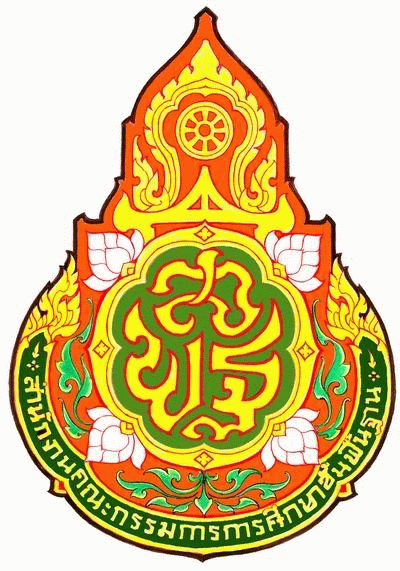  สำนักงานเขตพื้นที่การศึกษาประถมศึกษาพิษณุโลก เขต 1 เกียรติบัตรฉบับนี้ให้ไว้เพื่อแสดงว่าได้รับการแต่งตั้งเป็นคณะกรรมการสถานศึกษาขั้นพื้นฐาน โรงเรียน…………………………………………………………………………….ขอให้ท่านเป็นกำลังสำคัญในการส่งเสริม สนับสนุนและพัฒนาการศึกษาของสถานศึกษาแห่งนี้ให้เจริญ ก้าวหน้ายิ่ง ๆ ขึ้นไปและได้รับความสำเร็จในการปฏิบัติหน้าที่อื่นตามที่กฎหมายกำหนด  			     	ทั้งนี้ตั้งแต่บัดนี้เป็นต้นไป  ให้ไว้ ณ  วันที่             เดือน               พ.ศ.(นายเจนภพ  ชัยวรรณ)    ผู้อำนวยการสำนักงานเขตพื้นที่การศึกษาประถมศึกษาพิษณุโลก เขต 1